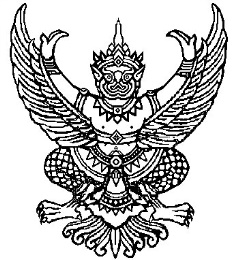 ที่ มท ๐๘10.6/ว            	                                          กรมส่งเสริมการปกครองท้องถิ่น                                                                                    ถนนนครราชสีมา เขตดุสิต กทม.  ๑๐๓๐๐           พฤษภาคม  ๒๕64เรื่อง	สำรวจข้อมูลจำนวนเงินที่เรียกคืนจากผู้สูงอายุที่ได้รับสวัสดิการอื่นซ้ำซ้อนจากรัฐ รัฐวิสาหกิจ                 หรือองค์กรปกครองส่วนท้องถิ่นเพิ่มเติมเรียน  ผู้ว่าราชการจังหวัด ทุกจังหวัดอ้างถึง	1. หนังสือกรมส่งเสริมการปกครองท้องถิ่น ด่วนที่สุด ที่ มท 0810.6/ว 4712 ลงวันที่ 18 พฤศจิกายน 2562	2. หนังสือกรมส่งเสริมการปกครองท้องถิ่น ด่วนที่สุด ที่ มท 0810.6/ว 161 ลงวันที่ 27 มกราคม 2564สิ่งที่ส่งมาด้วย	แบบรายงานจำนวนเงินที่เรียกเงินคืนจากผู้สูงอายุ                                 จำนวน 1 ชุดตามที่กรมส่งเสริมการปกครองท้องถิ่นได้ขอให้จังหวัดแจ้งองค์กรปกครองส่วนท้องถิ่นสำรวจข้อมูลผู้สูงอายุที่ได้รับสวัสดิการอื่นซ้ำซ้อนจากรัฐ รัฐวิสาหกิจ หรือองค์กรปกครองส่วนท้องถิ่น ตามแบบรายงานสถานการณ์เรียกเงินเบี้ยยังชีพผู้สูงอายุคืนจากผู้ไม่มีสิทธิและได้รับข้อมูลจากทุกจังหวัดแล้ว นั้นกรมส่งเสริมการปกครองท้องถิ่นพิจารณาแล้วเพื่อให้การดำเนินการแก้ไขปัญหาความเดือดร้อนให้กับประชาชนเป็นไปด้วยความเรียบร้อยครบถ้วนสมบูรณ์ ขอให้จังหวัดแจ้งองค์กรปกครองส่วนท้องถิ่นดำเนินการบันทึกและรับรองข้อมูลรายละเอียดการเรียกเงินคืนขององค์กรปกครองส่วนท้องถิ่นจากผู้สูงอายุ ตามแบบรายงานจำนวนงบประมาณที่เรียกเงินคืนจากผู้สูงอายุ โดยให้จังหวัดรวบรวมและรายงาน                         ให้กรมส่งเสริมการปกครองท้องถิ่นทราบโดยด่วนที่สุด พร้อมทั้งรายงานทางไปรษณีย์อิเล็กทรอนิกส์                                odp.dla@gmail.com อีกทางหนึ่งด้วย ภายในวันที่ 28 พฤษภาคม 2564 รายละเอียดปรากฏตามสิ่งที่ส่งมาด้วย	        	จึงเรียนมาเพื่อโปรดพิจารณา                         ขอแสดงความนับถือ                              อธิบดีกรมส่งเสริมการปกครองท้องถิ่นกองพัฒนาและส่งเสริมการบริหารงานท้องถิ่นกลุ่มงานส่งเสริมการพัฒนาเศรษฐกิจ สังคม และคุณภาพชีวิตโทร. ๐-๒๒๔๑-๙๐๐๐ ต่อ ๔๑๓1 , 4132 แบบรายงานข้อมูลจำนวนเงินที่เรียกเงินคืนจากผู้สูงอายุที่ได้รับสวัสดิการอื่นซ้ำซ้อน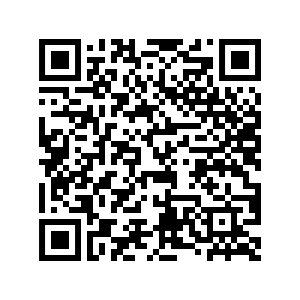 1. ให้จังหวัดบันทึกข้อมูลในไฟล์ Excel โดยห้ามลบ/แก้ไข ข้อมูลในไฟล์ แบบรายงานข้อมูลจำนวนเงินที่เรียกเงินคืนจากผู้สูงอายุที่ได้รับสวัสดิการอื่นซ้ำซ้อน (แบบรายงานของจังหวัด และ แบบรายงานขององค์กรปกครองส่วนท้องถิ่น)2. ให้จังหวัดรวบรวมและรายงานให้กรมส่งเสริมการปกครองท้องถิ่นทราบ               ตามแบบรายงานฯ โดยส่งเป็นไฟล์ Excel ทางไปรษณีย์อิเล็กทรอนิกส์ e-mail : odp.dla@gmail.com *สอบถามเพิ่มเติม	 02-2419000 ต่อ 4131 , 4132 หรือ 089-2802115